Name:  ______________________________  Date:  ___________________Solving Systems of Equations using EliminationSolve each System using elimination:1)    				2)   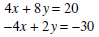 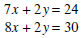 3)    				4)    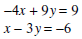 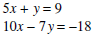 Annie bought 3 cans of Campbell’s soup and 6 boxes of soda.  The total bill was $28.44.   Write an equation to relate the cost for each Campbell soup and soda. If each Campbell’s soup costs $1.50, how much was each box of soda costs?Read and analyze each problem carefully then answer the questions.  Make sure to write your equations and label your answers.  Write a complete sentence to answer the questions. The school that Karen goes to is selling tickets to a choral performance. On the first day of ticket sales the school sold 3 senior citizen tickets and 1 child ticket for a total of $38. The school took in $52 on the second day by selling 3 senior citizen tickets and 2 child tickets. Find the price of a senior citizen ticket and the price of a child ticket.The state fair is a popular field trip destination. This year the senior class at High School A and the senior class at High School B both planned trips there. The senior class at High School A rented and filled 8 vans and 8 buses with 240 students. High School B rented and filled 4 vans and 1 bus with 54 students. Every van had the same number of students in it as did the buses. Find the number of students in each van and in each bus.Giovonni and Maliik are selling fruit for a school fundraiser. Customers can buy small boxes of oranges and large boxes of oranges. Giovonni sold 3 small boxes of oranges and 14 large boxes of oranges for a total of $203. Maliik sold 11 small boxes of oranges and 14 large boxes of oranges for a total of $259. Find the cost each of one small box of oranges and one large box of oranges.Wendy wants to enroll in a dance class.  EZ Dance charges a registration fee of $300 and $25 per session she attends.  Dance Craze has a registration fee of only $225 but you need to pay $30 per session you attend.  Write the two equations.After how many sessions will the cost be the same?If she decides to attend for 6 sessions only, which company should she go to?If she goes for 21 sessions which company is a better deal?